PRST   Prst je prepereli del zemeljske skorje, ki ima najpomembnejšo značilnost – rodovitnost. Prst nastaja zelo počasi. Nastajanje se začne s preperevanjem kamnine, Kamnina razpade na preperino, na katero se lahko naselijo enostavnejše rastline. Ko te odmrejo nastaja organska snov, ki daje prsti rodovitnost, zato se lahko naselijo že zahtevnejše rastline. Tako dobimo prst, preperino. Kamnino imenujemo matična podlaga.   Proces nastajanja prsti imenujemo pedogeneza in nanjo vplivajo pedogenetski dejavniki.Sestava prsti:45% - mineralnih snovi25% - vode25% - zraka5% - organskih snovi (tiste, ki so razpadle in kjer so živali)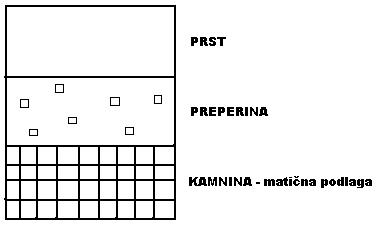 LASTNOSTI PRSTITekstura ali zrnavost   To je lastnost, ki pokaže delež zastopanosti posameznih delcev glede na velikost v prsti, Kajti prsteni delci se delijo na:Peščene delce: so največji, a ne večji od 2mm; 2mm – 0,02mmMeljaste delce: 0,02mm – 0,002mmGlinene delce: 0,002mm - …   Če so delci večji od 2mm govorimo o skeletnih delcih. Zrnavost vpliva na rodovitnost. Enakomerna zastopanost vseh treh delcev je najboljša. Večja zastopanost glinenih delcev je preveč zbita. V primeru večje zastopanosti peščenih delcev pa se prst hitreje posuši. Ti delci ki smo jih omenjali so med seboj povezani. To imenujemo struktura ali sestava prsti.Struktura ali sestava prsti   Pove kako so mineralni delci med seboj povezani v skupke ali strukturne agregate. Ti so lahko večji ali manjši, različnih oblik in obstojnosti. Tudi ta lastnost vpliva na rodovitnost. Če so skupki premajhni je prst preveč zbita.Barva   Prsti ločimo tudi po barvi. Poznamo različne barve prsti: črne, sive, rjave, rdeče. Barvo dobi prst od matične podlage, od deleža humusa (organska snov) v prsti ali pa od kopičenja določenega elementa v prsti (železo, aluminij). PEDOGENETSKI DEJAVNIKIMatična podlaga   Matična podlaga je lahko katerakoli kamnina, trdna (apnenec, dolomit, granit) ali pa samo sedimenti (prod, pesek, ilovica). Ta podlaga je zlasti na začetku nastajanja pomembna, ko drugi dejavniki še nimajo tolikšnega vpliva.Podnebje   Je najpomembnejši pedogenetski dejavnik. Vpliva tako s temperaturo, kot z vlažnostjo. Proces preperevanja je hitrejši tam, kjer so višje temperature in večja vlažnost (ekvatorialno, monsunsko in kontinentalno podnebje). Relief   Neposreden vpliv reliefa po pobočjih je bolj plitva prst kot v dolini. Relief pa tudi posredno, kajti z nadmorsko višino se spreminjajo podnebne razmere, ki vplivajo na lastnost prsti.Voda   Tam kjer je visoka podtalnica so prsti bolj vlažne in obratno.Čas   30cm prsti nastane v 1000 letih. Poznamo mlade, zrele in stare prsti. Najbolj rodovitne so zrele prsti.Organizmi   Zlasti pomembni so mikroorganizmi, ki odmrle ostanke rastlin in živali spremenijo oz. razgradijo v humus.Človek   Človek lahko bogati ali pa siromaši prst.PROFIL PRSTI   Profil prsti je prečni prerez od površja do matične podlage oz. kamnine. Pri tem se v prsti opazijo plasti, ki jih imenujemo horizonti. Označeni so z velikimi črkami. Različni procesi potekajo v takem profilu, npr. preperevanje matične podlage, razkrajanje organskih snovi, spiranje snovi…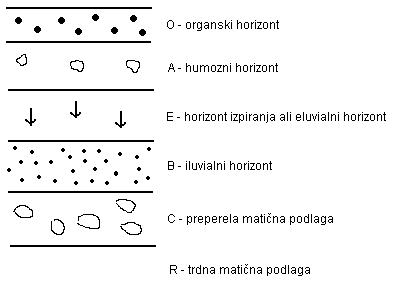 O – organski horizont sestavlja sveža ali delno razkrojena organska snovA – humozni horizont sestavljajo mineralni delci in organski delci – humusE – horizont izpiranja ali eluvialni horizont; skozi ta horizont se snovi izpirajo v globini, zato je tudi svetle barveB – iluvialni horizont pomeni horizont  kopičenja snovi, ki se izpirajo iz vrhnjih horizontovC – preperela matična podlagaR – trdna matična podlagaTIPI PRSTI GLEDE NA PODNEBNA OBMOČJARdeče rumene ali feralitne prsti   Nahajajo se na območjih ekvatorialnega, savanskega in subtropskega vlažnega podnebja. So izprane zaradi večje količine padavin in debele zaradi hitrejšega preperevanja. So slabše rodovitne zaradi izpiranja. Rdečo barvo imajo zaradi kopičenja aluminijevih in železovih oksidov.Puščavske prsti   So na območjih puščavskega podnebja v različnih podnebnih pasovih. Zaradi skromnega rastlinstva vsebujejo malo humusa, zato so svetle barve (sivkaste in rumene). Z namakanjem jih lahko spremenimo v rodovitnejše (oaze).Rdeče in rjave mediteranske prsti   So na območjih sredozemskega podnebja. Niso posebej rodovitne, vendar na njih dobro uspevajo sredozemske kulture. Rdeča barva nastane zaradi kopičenja železovih primesi.Rjave prsti   So na območjih oceanskega in vlažnega kontinentalnega podnebja. So precej rodovitne zaradi humusa in mineralov, zato je naravno rastlinstvo močno spremenjeno.Sive gozdne prsti   Nastajajo v notranjosti kontinenta, kjer je še vlažno kontinentalno podnebje, a z manjšo količino padavin. So manj rodovitne kot rjave prsti, vendar s primernim dognojevanjem postanejo rodovitne.Črne prsti ali černozjon   Nahajajo se pod visokotravno stepo, kjer se zaradi razkrajanja trave kopiči humus. Tako nastaja debel A horizont, ki se v glavnem nahaja na puhlici (C horizont). To je najbolj rodovitna prst na svetu. Sem spada tudi jerovica ali jerina (Kras).Kostanjeve prsti   Nahajajo se pod nizkotravno stepo. Vsebujejo nekoliko manj humusa kot prejšnje, vendar so še vedno rodovitne. Kulture uspevajo v primeru namakanja.Sive sprane prsti ali podzol   So sive, sprane zaradi topljenja snega in dežja. Imajo idealni profil: O, A, E, B, C. Te prsti so malo rodovitne. Z osuševanjem in dognojevanjem lahko postanejo rodovitnejše. Podzoli se nahajajo na območjih zmerno hladnega podnebja.Tundrske prsti   Nastajajo na območju subpolarnega podnebja. So plitve, vlažne in slabo rodovitne.PRSTI, KI SO POSLEDICA DRUGIH PEDOGENETSKIH DEJAVNIKOVRendzina   Nastane na karbonatni podlagi (apnenec, dolomit, karbonatni prod, pesek). Zaradi podlage je prst rodovitna, vendar je plitva. Na blagih strminah so travniki in njive, na strmejših pa gozdovi. Za rendzino je pomembna kamnina, matična podlaga.Obrečne prsti   Je mlada in slabo rodovitna prst na rečnih nanosih. V poplavah so ti nanosi stalno novi. Te prsti nastanejo ob rekah.Šotne prsti   Nastanejo tam, kjer se stalno zadržuje voda (barje); kjer se rastlinski ostanki kopičijo v posebnem šotnem horizontu. Veliko jo najdemo na severu Kanade.Slane prsti   Nastanejo tam, kjer voda močneje izhlapeva in se kopičijo kristali soli. To je na sušnih območjih, kjer je visoka podtalnica. Človek pa lahko tudi pospeši nastanek slane prsti z namakanjem (pretirano).Vpliv človeka na prst in degradacija prsti+   BOGATENJE PRSTIgnojenjenamakanjeoranje, rahljanje–   SIROMAŠENJE PRSTIpretirano gnojenjezasoljevanje (pretirano namakanje)erozija prsti (napačno oranje)  najmočnejša degradacija prsti; erozijo povzroča tudi sekanje dreves, gozda.